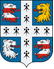 МЕСТНАЯ АДМИНИСТРАЦИЯМУНИЦИПАЛЬНОГО ОБРАЗОВАНИЯ НИЗИНСКОЕ СЕЛЬСКОЕ ПОСЕЛЕНИЕМУНИЦИПАЛЬНОГО ОБРАЗОВАНИЯЛОМОНОСОВСКИЙ МУНИЦИПАЛЬНЫЙ РАЙОН ЛЕНИНГРАДСКОЙ ОБЛАСТИПОСТАНОВЛЕНИЕот  15.12.2023 г.                                                                                                                          №  700В соответствии  с положениями  федерального закона Российской Федерации от 06 октября 2003г.  № 131-ФЗ «Об общих принципах организации местного самоуправления в Российской Федерации» (с изменениями), Гражданского кодекса Российской Федерации, Бюджетного кодекса Российской Федерации ст.179, Устава МО Низинское сельское поселение, местная администрация МО Низинское сельское поселение П О С Т А Н О В Л Я Е Т:Утвердить муниципальную программу муниципального образования Низинское сельское поселение муниципального образования Ломоносовский муниципальный район Ленинградской области «Развитие дорожного хозяйства в МО Низинское сельское поселение» согласно приложению к настоящему Постановлению.Установить сроки реализации муниципальной программы 2024-2026 годы.Считать утратившим силу постановление местной администрации МО Низинское сельское поселение от 22.12.2022 г. № 684 с момента вступления в силу настоящего постановления.Настоящее Постановление подлежит размещению на официальном сайте МО Низинское сельское поселение и опубликованию  в печатном издании в соответствии с Уставом МО Низинское сельское поселение.Настоящее Постановление вступает в силу с 01.01.2024 года.Контроль исполнения настоящего Постановления оставляю за собой.Глава местной администрацииМО Низинское сельское поселение		                                             	Е.В. КлухинаПриложение к Постановлению местной администрацииМО Низинское сельское поселение от   15.12.2023  года №  700МУНИЦИПАЛЬНАЯ ПРОГРАММАмуниципального образования Низинское сельское поселение муниципального образования Ломоносовский муниципальный район Ленинградской области «Развитие дорожного хозяйства в МО Низинское сельское поселение»Паспорт муниципальной программыОбщая характеристика транспортной инфраструктуры МО Низинское сельское поселение.В состав муниципального образования Низинское сельское поселение входят следующие населенные пункты:- деревня Владимировка,- деревня Князево, - деревня Марьино,- деревня Низино, - деревня Ольгино, - деревня Санино,- деревня Сашино,- деревня Узигонты, - поселок Жилгородок,- поселок Троицкая Гора.Административным центром является деревня Низино. Муниципальное образование Низинское сельское поселение входит в состав муниципального образования Ломоносовский муниципальный район и занимает площадь . Численность постоянно зарегистрированного населения МО Низинское сельское поселение по состоянию на 01 сентября 2023 года составляет 5329 человек.Общая протяженность дорог общего пользования местного значения, расположенных на территории МО Низинское сельское поселение составляет 39,997 км. По территории муниципального образования проходят две автомобильные дороги общего пользования регионального значения: «Новый Петергоф – Низино - Сашино» и «Марьино – Ольгино Сашино». Указанные дороги проходят через населенные пункты, и часть дорог общего пользования местного значения имеет к ним примыкания.Дорожное хозяйство является одной из отраслей экономики, развитие которой напрямую зависит от общего состояния экономики страны, и в то же время дорожное хозяйство как один из элементов инфраструктуры экономики оказывает влияние на ее развитие.Автомобильный транспорт как один из самых распространенных, мобильных видов транспорта требует наличия развитой сети автомобильных дорог с комплексом различных инженерных сооружений на них. Автомобильные дороги, являясь сложными инженерно-техническими сооружениями, имеют ряд особенностей, а именно:автомобильные дороги представляют собой материалоемкие, трудоемкие линейные сооружения, содержание которых требует больших финансовых затрат;в отличие от других видов транспорта автомобильный - наиболее доступный для всех, а его неотъемлемый элемент - автомобильная дорога - доступен абсолютно всем гражданам страны, водителям и пассажирам транспортных средств и пешеходам;помимо высокой первоначальной стоимости строительства, реконструкция, капитальный ремонт, ремонт и содержание автомобильных дорог также требуют больших затрат.Как и любой товар, автомобильная дорога обладает определенными потребительскими свойствами, а именно: удобство и комфортность передвижения; скорость движения; пропускная способность; безопасность движения; экономичность движения; долговечность; стоимость содержания; экологическая безопасность.Одним из направлений деятельности государства по финансированию дорожного хозяйства является максимальное удовлетворение потребности населения и экономики страны в автомобильных дорогах с высокими потребительскими свойствами при минимальных и ограниченных финансовых ресурсах.ПЕРЕЧЕНЬ МЕРОПРИЯТИЙ МУНИЦИПАЛЬНОЙ ПРОГРАММЫ «Развитие дорожного хозяйства в МО Низинское сельское поселение на МО Ломоносовский муниципальный район Ленинградской области»Об утверждении муниципальной программымуниципального образования Низинское сельское поселение муниципального образования Ломоносовский муниципальный район Ленинградской области «Развитие дорожного хозяйства в МО Низинское сельское поселение»Сроки реализации муниципальной программы2024-2026 годыОтветственный исполнитель муниципальной программыМестная администрация муниципального образования Низинское сельское поселение муниципального образования Ломоносовский муниципальный район Ленинградской областиЗадачи муниципальной программыосуществление мероприятий  по изготовлению технических паспортов, технических планов, кадастровых паспортов и оформление прав собственности на автомобильные дороги общего пользования местного значения;осуществление мероприятий  по содержанию автомобильных дорог общего пользования местного значения;осуществление мероприятий  по ремонту автомобильных дорог общего пользования местного значения, дворовых территорий к многоквартирным домам, проездов к дворовым территориям;осуществление мероприятий  по капитальному ремонту и реконструкции автомобильных дорог общего пользования местного значения, дворовых территорий к многоквартирным домам, проездов к дворовым территориям;осуществление мероприятий  по ремонту автомобильных дорог общего пользования местного значения, дворовых территорий к многоквартирным домам, проездов к дворовым территориям;осуществление мероприятий  по совершенствованию организации движения транспорта и пешеходов в местах повышенной опасности;осуществление мероприятий по повышению уровня обеспеченности автомобильных дорог общего пользования местного значения уличным освещением;осуществление мероприятий по повышению уровня обустройства автомобильных дорог общего пользования местного значения средствами организации дорожного движения.Ожидаемые результаты реализации муниципальной программыувеличение количества паспортизированных и оформленных в собственность муниципального образования дорог общего пользования местного значения;увеличение числа  проектов организации дорожного движения на дороги общего пользования местного значения;увеличение количества дорог местного значения, дворовых территорий, проездов к дворовым территориям, соответствующих  нормативным требованиям;Повышение уровня обеспеченности средствами организации дорожного движения;Повышение уровня  освещенности автомобильных дорог общего пользования.Подпрограммы муниципальной программы отсутствуютПроекты, реализуемые в рамках муниципальной программыотсутствуютФинансовое обеспечение муниципальной программыСредства местного бюджета муниципального образования Низинское сельское поселение муниципального образования Ломоносовский муниципальный район Ленинградской области (далее – средства местного бюджета) на общую сумму 67052,53 тыс. рублей2024г. – 19394,21 тыс. рублей;2025г. – 23533,0 тыс. рублей;2026г. – 24125,32 тыс. рублей; Средства областного бюджета Ленинградской области (далее – средства областного бюджета)2024г. – 0,0 тыс. рублей;2025г. – 0,0 тыс. рублей;2026г. – 0,0 тыс. рублей;Общий объем бюджетных ассигнований2024г. – 19394,21 тыс. рублей;2025г. – 23533,0 тыс. рублей;2026г. – 24125,32 тыс. рублей; №  Мероприятия по реализации ПодпрограммыИсточники финансированияСрок исполненияВсего  (тыс. руб.)Объем финансирования по годам (тыс. руб.)Объем финансирования по годам (тыс. руб.)Объем финансирования по годам (тыс. руб.)Ответственный за выполнение мероприятий ПодпрограммыРезультаты выполнения мероприятий Подпрограммып/п Мероприятия по реализации ПодпрограммыИсточники финансированияСрок исполненияВсего  (тыс. руб.)202420252026Ответственный за выполнение мероприятий ПодпрограммыРезультаты выполнения мероприятий Подпрограммы12345Задача 1 Мероприятия по изготовлению технических паспортов, технических планов, кадастровых паспортов, и оформление прав собственности на автомобильные дороги общего пользования местного значенияЗадача 1 Мероприятия по изготовлению технических паспортов, технических планов, кадастровых паспортов, и оформление прав собственности на автомобильные дороги общего пользования местного значенияЗадача 1 Мероприятия по изготовлению технических паспортов, технических планов, кадастровых паспортов, и оформление прав собственности на автомобильные дороги общего пользования местного значенияЗадача 1 Мероприятия по изготовлению технических паспортов, технических планов, кадастровых паспортов, и оформление прав собственности на автомобильные дороги общего пользования местного значенияЗадача 1 Мероприятия по изготовлению технических паспортов, технических планов, кадастровых паспортов, и оформление прав собственности на автомобильные дороги общего пользования местного значенияЗадача 1 Мероприятия по изготовлению технических паспортов, технических планов, кадастровых паспортов, и оформление прав собственности на автомобильные дороги общего пользования местного значенияЗадача 1 Мероприятия по изготовлению технических паспортов, технических планов, кадастровых паспортов, и оформление прав собственности на автомобильные дороги общего пользования местного значенияЗадача 1 Мероприятия по изготовлению технических паспортов, технических планов, кадастровых паспортов, и оформление прав собственности на автомобильные дороги общего пользования местного значенияЗадача 1 Мероприятия по изготовлению технических паспортов, технических планов, кадастровых паспортов, и оформление прав собственности на автомобильные дороги общего пользования местного значенияЗадача 1 Мероприятия по изготовлению технических паспортов, технических планов, кадастровых паспортов, и оформление прав собственности на автомобильные дороги общего пользования местного значения1.1.Изготовление кадастровых паспортов на автодороги Средства бюджета МО Низинское СП2024-2026300,0100,0100,0100,0Заместитель главы местной администрации МО Низинское сельское поселение1.1.Изготовление кадастровых паспортов на автодороги Другие источники2024-20260000Заместитель главы местной администрации МО Низинское сельское поселение1.1.Изготовление кадастровых паспортов на автодороги Итого:2024-2026300,0100,0100,0100,0Заместитель главы местной администрации МО Низинское сельское поселениеИтого по задаче 1, в т.ч.:300,0100,0100,0100,0Заместитель главы местной администрации МО Низинское сельское поселениеЗадача 2 Мероприятия по содержанию автомобильных дорог общего пользования местного значенияЗадача 2 Мероприятия по содержанию автомобильных дорог общего пользования местного значенияЗадача 2 Мероприятия по содержанию автомобильных дорог общего пользования местного значенияЗадача 2 Мероприятия по содержанию автомобильных дорог общего пользования местного значенияЗадача 2 Мероприятия по содержанию автомобильных дорог общего пользования местного значенияЗадача 2 Мероприятия по содержанию автомобильных дорог общего пользования местного значенияЗадача 2 Мероприятия по содержанию автомобильных дорог общего пользования местного значенияЗадача 2 Мероприятия по содержанию автомобильных дорог общего пользования местного значенияЗадача 2 Мероприятия по содержанию автомобильных дорог общего пользования местного значенияЗадача 2 Мероприятия по содержанию автомобильных дорог общего пользования местного значения2.1.  Аренда спецтехники (трактор, самосвал, экскаватор, МТЗ)  Средства бюджета МО Низинское СП2024-202614047,24500,04680,04867,2Заместитель главы местной администрации МО Низинское сельское поселение2.1.  Аренда спецтехники (трактор, самосвал, экскаватор, МТЗ)   Другие источники2024-2026 0000Заместитель главы местной администрации МО Низинское сельское поселение2.1.  Аренда спецтехники (трактор, самосвал, экскаватор, МТЗ)   Итого:2024-202614047,24500,04680,04867,2Заместитель главы местной администрации МО Низинское сельское поселение2.2.Содержание дорог ОПЗМ в летний и зимний период (вывоз снега, обработка пескосоляной смесью, подметание, грейдирование) Средства бюджета МО Низинское СП2024-20262341,2750,0780,0811,2Заместитель главы местной администрации МО Низинское сельское поселение2.2.Содержание дорог ОПЗМ в летний и зимний период (вывоз снега, обработка пескосоляной смесью, подметание, грейдирование) Другие источники2024-20260000Заместитель главы местной администрации МО Низинское сельское поселение2.2.Содержание дорог ОПЗМ в летний и зимний период (вывоз снега, обработка пескосоляной смесью, подметание, грейдирование) Итого:2024-20262341,2750,0780,0811,2Заместитель главы местной администрации МО Низинское сельское поселение2.3.Приобретение пескосоляной смеси, щебня, пескаСредства бюджета МО Низинское СП2024-20267179,682300,02392,02487,68Заместитель главы местной администрации МО Низинское сельское поселение2.3.Приобретение пескосоляной смеси, щебня, пескаДругие источники2024-20260000Заместитель главы местной администрации МО Низинское сельское поселение2.3.Приобретение пескосоляной смеси, щебня, пескаИтого:2024-20267179,682300,02392,02487,68Заместитель главы местной администрации МО Низинское сельское поселение2.4.Услуги эвакуации транспортного средстваСредства бюджета МО Низинское СП2024-202615,05,05,05,0Заместитель главы местной администрации МО Низинское сельское поселение2.4.Услуги эвакуации транспортного средстваДругие источники2024-20260000Заместитель главы местной администрации МО Низинское сельское поселение2.4.Услуги эвакуации транспортного средстваИтого:2024-202615,05,05,05,0Заместитель главы местной администрации МО Низинское сельское поселениеИтого по задаче 2, в т.ч.: 23583,087555,07857,08171,08Заместитель главы местной администрации МО Низинское сельское поселениеЗадача 3 Мероприятия по ремонту автомобильных дорог общего пользования местного значения, дворовых территорий к многоквартирным домам, проездов к дворовым территориямЗадача 3 Мероприятия по ремонту автомобильных дорог общего пользования местного значения, дворовых территорий к многоквартирным домам, проездов к дворовым территориямЗадача 3 Мероприятия по ремонту автомобильных дорог общего пользования местного значения, дворовых территорий к многоквартирным домам, проездов к дворовым территориямЗадача 3 Мероприятия по ремонту автомобильных дорог общего пользования местного значения, дворовых территорий к многоквартирным домам, проездов к дворовым территориямЗадача 3 Мероприятия по ремонту автомобильных дорог общего пользования местного значения, дворовых территорий к многоквартирным домам, проездов к дворовым территориямЗадача 3 Мероприятия по ремонту автомобильных дорог общего пользования местного значения, дворовых территорий к многоквартирным домам, проездов к дворовым территориямЗадача 3 Мероприятия по ремонту автомобильных дорог общего пользования местного значения, дворовых территорий к многоквартирным домам, проездов к дворовым территориямЗадача 3 Мероприятия по ремонту автомобильных дорог общего пользования местного значения, дворовых территорий к многоквартирным домам, проездов к дворовым территориямЗадача 3 Мероприятия по ремонту автомобильных дорог общего пользования местного значения, дворовых территорий к многоквартирным домам, проездов к дворовым территориямЗадача 3 Мероприятия по ремонту автомобильных дорог общего пользования местного значения, дворовых территорий к многоквартирным домам, проездов к дворовым территориям 3.1.Ремонт автомобильных дорогСредства бюджета МО Низинское СП2024-202638439,2110239,2114000,014200,0Заместитель главы местной администрации МО Низинское сельское поселение 3.1.Ремонт автомобильных дорогДругие источники         2024-20260000Заместитель главы местной администрации МО Низинское сельское поселение 3.1.Ремонт автомобильных дорог Итого:2024-202638439,2110239,2114000,014200,0Заместитель главы местной администрации МО Низинское сельское поселение3.2.Разработка смет и тех. надзор 4%Средства бюджета МО Низинское СП2024-2026360,0100,0120,0140,0Заместитель главы местной администрации МО Низинское сельское поселение3.2.Разработка смет и тех. надзор 4%Другие источники        2024-20260000Заместитель главы местной администрации МО Низинское сельское поселение3.2.Разработка смет и тех. надзор 4%Итого:2024-2026360,0100,0120,0140,0Заместитель главы местной администрации МО Низинское сельское поселениеИтого по задаче 3, в т.ч.: 38799,2110339,2114120,014340,0Заместитель главы местной администрации МО Низинское сельское поселениеЗадача 4 Мероприятия по совершенствованию организации  движения  транспорта и пешеходов в местах повышенной опасностиЗадача 4 Мероприятия по совершенствованию организации  движения  транспорта и пешеходов в местах повышенной опасностиЗадача 4 Мероприятия по совершенствованию организации  движения  транспорта и пешеходов в местах повышенной опасностиЗадача 4 Мероприятия по совершенствованию организации  движения  транспорта и пешеходов в местах повышенной опасностиЗадача 4 Мероприятия по совершенствованию организации  движения  транспорта и пешеходов в местах повышенной опасностиЗадача 4 Мероприятия по совершенствованию организации  движения  транспорта и пешеходов в местах повышенной опасностиЗадача 4 Мероприятия по совершенствованию организации  движения  транспорта и пешеходов в местах повышенной опасностиЗадача 4 Мероприятия по совершенствованию организации  движения  транспорта и пешеходов в местах повышенной опасностиЗадача 4 Мероприятия по совершенствованию организации  движения  транспорта и пешеходов в местах повышенной опасностиЗадача 4 Мероприятия по совершенствованию организации  движения  транспорта и пешеходов в местах повышенной опасности4.1.Разработка проектов организации дорожного движения Средства бюджета МО Низинское СП2024-2026312,16100,0104,0108,16Заместитель главы местной администрации МО Низинское сельское поселение4.1.Разработка проектов организации дорожного движения Другие источники2024-20260000Заместитель главы местной администрации МО Низинское сельское поселение4.1.Разработка проектов организации дорожного движения Итого:2024-2026312,16100,0104,0108,16Заместитель главы местной администрации МО Низинское сельское поселениеИтого по задаче 4, в т.ч.:312,16100,0104,0108,16Заместитель главы местной администрации МО Низинское сельское поселение Задача 5 Мероприятия по повышению уровня обустройства автомобильных дорог общего пользования местного значения средствами организации дорожного движения Задача 5 Мероприятия по повышению уровня обустройства автомобильных дорог общего пользования местного значения средствами организации дорожного движения Задача 5 Мероприятия по повышению уровня обустройства автомобильных дорог общего пользования местного значения средствами организации дорожного движения Задача 5 Мероприятия по повышению уровня обустройства автомобильных дорог общего пользования местного значения средствами организации дорожного движения Задача 5 Мероприятия по повышению уровня обустройства автомобильных дорог общего пользования местного значения средствами организации дорожного движения Задача 5 Мероприятия по повышению уровня обустройства автомобильных дорог общего пользования местного значения средствами организации дорожного движения Задача 5 Мероприятия по повышению уровня обустройства автомобильных дорог общего пользования местного значения средствами организации дорожного движения Задача 5 Мероприятия по повышению уровня обустройства автомобильных дорог общего пользования местного значения средствами организации дорожного движения Задача 5 Мероприятия по повышению уровня обустройства автомобильных дорог общего пользования местного значения средствами организации дорожного движения Задача 5 Мероприятия по повышению уровня обустройства автомобильных дорог общего пользования местного значения средствами организации дорожного движения5.1.Установка средств организации дорожного движения на дорогах общего пользования местного значенияСредства бюджета МО Низинское СП2024-20264058,081300,01352,01406,08Заместитель главы местной администрации МО Низинское сельское поселение5.1.Установка средств организации дорожного движения на дорогах общего пользования местного значенияДругие источники0000Заместитель главы местной администрации МО Низинское сельское поселение5.1.Установка средств организации дорожного движения на дорогах общего пользования местного значенияИтого:4058,081300,01352,01406,08Заместитель главы местной администрации МО Низинское сельское поселениеИтого по задаче 5, в т.ч.:4058,081300,01352,01406,08